Coaldale Junior (U19) SpielMarch 15, 16Entry Fee: $100 per teamFriday SnacksSaturday LunchEntries to Coaldale Granite Club:Email: coaldalegraniteclub@gmail.comPhone Number: 403-345-4742Entry Deadline: March 8 @ 6pm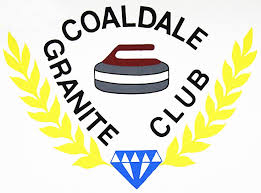 